On Wednesday, Jan 3, 2018, our guest speakers were Jon Young and Camila Wecherly from the Town of Mooresville who provided a detailed update on the many Infrastructure projects underway and upcoming in and around the Town.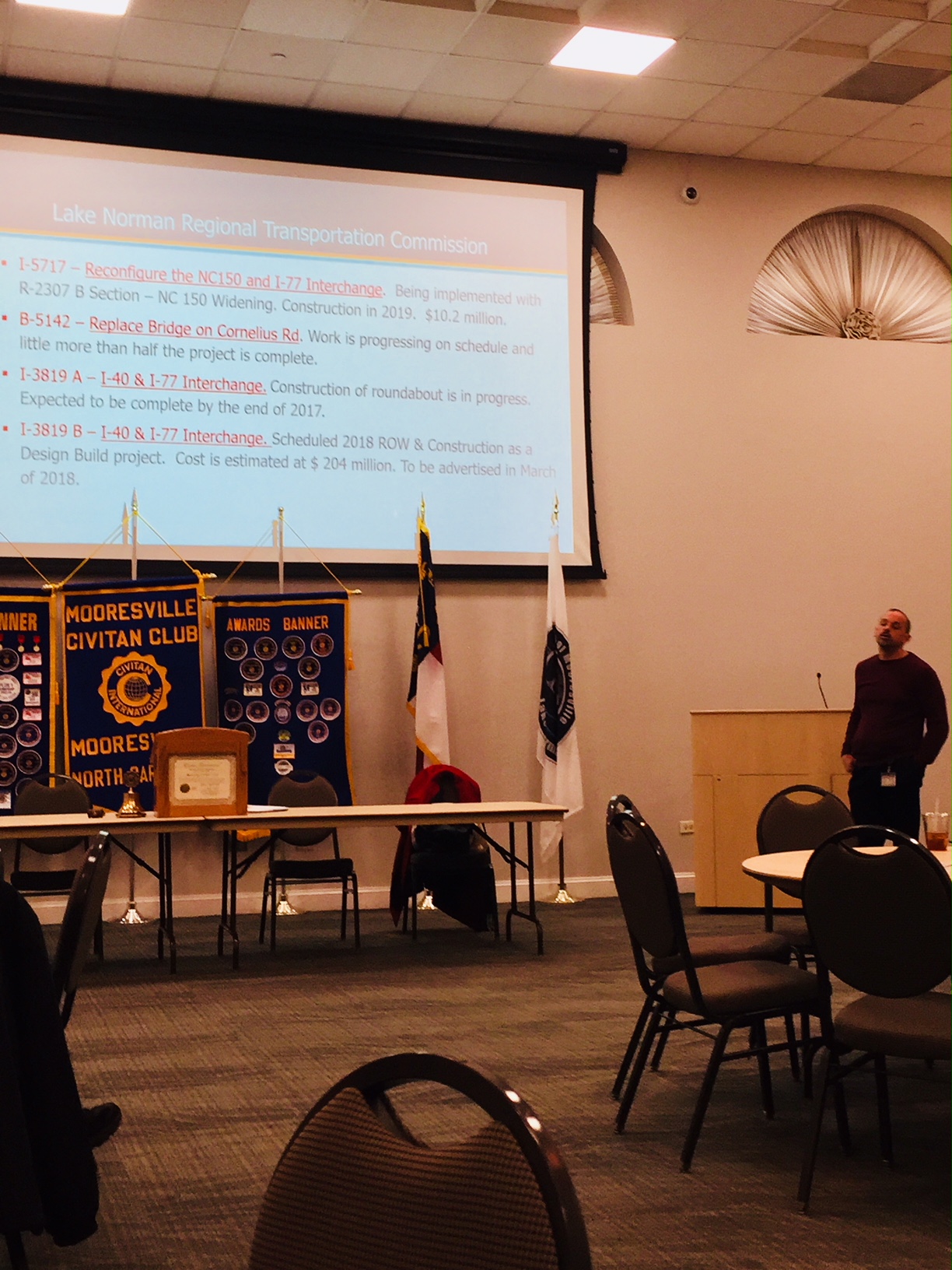 